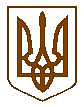 УКРАЇНАБілокриницька   сільська   радаРівненського   району    Рівненської    області(двадцять сьома позачергова сесія сьомого скликання)РІШЕННЯвід  08 червня   2018 року                                                                                  № 763Про затвердження проекту землеустрою та передачу земельної ділянки у приватну власність громадянину Пінчуку Олександру Вячеславовичу	Розглянувши проект землеустрою щодо відведення земельної ділянки у приватну власність гр. Пінчуку О.В. для ведення особистого селянського господарства   та керуючись пунктом 34 частини першої статті 26 Закону України “ Про місцеве самоврядування в Україні ”, статей 20, 118, 121, 125, 126, Земельного кодексу України, за погодження земельної комісії , сесія Білокриницької сільської радиВ И Р І Ш И Л А:Затвердити проект землеустрою щодо відведення земельної ділянки (кадастровий номер: 5624680700:03:009:0350) у приватну власність гр. Пінчуку Олександру Вячеславовичу для ведення особистого селянського господарства  за адресою Рівненська область Рівненський район с. Антопіль.Передати гр. Пінчуку Олександру Вячеславовичу у приватну власність земельну ділянку площею 0,2265 га за рахунок земель сільськогосподарського призначення  розташованої у межах с. Антопіль на території Білокриницької сільської ради Рівненського району Рівненської області для ведення особистого селянського господарства.Гр. Пінчуку Олександру Вячеславовичу право приватної власності на земельну ділянку посвідчити в порядку, визначеному законодавством. Контроль за виконанням даного рішення покласти на земельну комісію сільської ради.Сільський голова                                                                                       Т. Гончарук